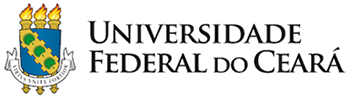  Informações relevantes sobre Estágio Supervisionado, Monografia e Atividades Complementares – 2022.21. Em reunião do Colegiado do Curso de Biotecnologia realizado em 11 de abril de 2016 foi aprovado que a partir do semestre 2016.2 a Coordenação de Estágios e Monografias passaria a ser responsabilidade do vice coordenador do curso. Desta forma, no triênio 2022-2025 o Prof. Humberto Henrique de Carvalho (humberto.carvalho@ufc.br) passará a ser o Coordenador de Estágios e Monografias; 2. Abaixo encontra-se a proposição de cronograma de atividades para Estágio Supervisionado I, Estágio Supervisionado II, Atividades Complementares e Monografia e a relação de documentos necessários. 3. Para o agendamento da defesa pública,o arquivo em pdf (protegido) da versão final da monografia, o Formulário de Solicitação de Defesa de Trabalho de Conclusão de Curso (ANEXO IV – Manual de Trabalho de Conclusão de Curso ) e o Encaminhamento da Documentação para Agendamento da Defesa do Trabalho de Conclusão de Curso (ANEXO V – Manual de Trabalho de Conclusão de Curso) deverão ser entregues na Coordenação do Curso, no prazo máximo de 15 (quinze) dias antes da defesa. Ressalte-se também a necessidade da entrega, por parte do estudante, de 3 (três) cópias  do Trabalho de Conclusão de Curso para os membros da banca examinadora. Em reunião do Colegiado do Bacharelado em Biotecnologia ocorrida em 22 de novembro de 2016 foi aprovada, por unanimidade, mudança do Manual de Estágios Supervisionados e Monografia do Curso de Bacharelado em Biotecnologia no que tange à obrigatoriedade da inclusão de pelo menos um professor (dois considerando suplência) que tenha vínculo formal com o referido curso nas bancas de defesas de monografias; entende-se por vínculo formal a participação do docente responsável por ministrar, de maneira regular, disciplinas para o referido curso ou ser membro do Núcleo Docente Estruturante ou do Colegiado do Curso.  4. As cópias da Monografia deverão ser normatizadas segundo o Guia de Normalização de Trabalhos Acadêmicos da Universidade Federal do Ceará (site: www.biblioteca.ufc.br). 5. No caso dos Estágios Supervisionados I e II, o aluno deverá ser orientado por um Prof. da Universidade Federal do Ceará (Prof. Efetivo, Prof. Substituto ou Prof. Visitante) ou bolsista de Pós-Doutorado vinculado à UFC com titulação mínima de mestre e competência reconhecida na sua área de atuação. Se o aluno optar por realizar o Estágio Supervisionado fora da instituição de ensino de origem (Empresas, Institutos de Pesquisa, etc..), além do orientador da instituição de origem, o aluno deverá ser acompanhado por um Supervisor de Estágio (Profissional com competência reconhecida na sua área de atuação, indicado pela empresa ou instituição fornecedora do estágio). 6. A orientação da Monografia deverá, obrigatoriamente ser realizada por Prof. da UFC (Prof. Efetivo, Prof. Substituto ou Prof. Visitante) ou bolsista de Pós-Doutorado vinculado à UFC que receberá a denominação de Orientador pedagógico. Caso a Monografia tenha sido resultante da realização de  Estágio Supervisionado em outra Instituição de Ensino Superior ou Instituto de Pesquisa ou Empresa o Supervisor de Estágio passa a ser denominado Orientador Técnico-Científico.7. No tocante à Monografia, a substituição do Orientador Pedagógico somente será possível no prazo máximo de 30 (trinta) dias após sua matrícula, podendo ocorrer uma única vez por semestre. O novo Orientador Pedagógico deverá expressar o aceite do aluno através do preenchimento de formulário específico, que deverá ser encaminhado à Coordenação do Curso de Biotecnologia. A mudança de Orientador Pedagógico poderá ou não implicar na alteração do tema do plano de trabalho a ser realizado.8.  Para os alunos matriculados simultaneamente nas atividades de Estágio Supervisionado II e Monografia a nota do estágio será a mesma nota obtida na monografia.9. No caso dos alunos matriculados apenas em Estágio Supervisionado II, no semestre 2022.2, é obrigatória a entrega dos seguintes documentos: Relatório de atividades de acordo com o Anexo VIII (Relatório Final de Atividades dos Estágios Supervisionados I e II); Anexo VI (Avaliação discente das atividades de estágio supervisionado); Anexo VII (Avaliação do estagiário feita pelo orientador/ supervisor); Formulário de avaliação do relatório a ser preenchido pelo orientador (Anexo IX).Cronograma das atividades de Estágio Supervisionado I – Semestre 2022.2 * Esse prazo também será estipulado nos casos dos estudantes que vierem a se matricular apenas na atividade Estágio Supervisionado II.Cronograma das atividades de Estágio Supervisionado II, Atividades Complementares e Monografia – Semestre 2022.2Atividades Período Documentos necessários Local Matrícula em Estágio Supervisionado I15/08/2022 – 19/08/2022Anexo I do Manual de Estágios (Formulário de aceite do aluno) Anexo II do Manual de Estágios (Plano de trabalho do Estágio Supervisionado)  E-mail da CoordenaçãoReunião com o Coordenador de Estágios 25/08/2022 – 13:00 h----A DefinirEntrega do Termo de Compromisso de Estágio Obrigatório		Até02/09/2022- Termo de Compromisso (3 vias)- Atestado de Matrícula- Histórico Atualizado Agência de Estágios da UFCEntrega da Cópia do Termo de Compromisso de Estágio ObrigatórioAté09/09/2022Cópia do Termo de Compromisso de Estágio Obrigatório Devidamente AssinadoE-mail da CoordenaçãoEntrega dos relatórios (de acordo com o Anexo VIII do Manual de Estágios) 06/12/2022Relatório de atividades de acordo com o Anexo VIII (Relatório Final de Atividades dos Estágios Supervisionados I e II, em .pdf). Anexo VI (Avaliação discente das atividades de estágio supervisionado). Anexo VII (Avaliação do estagiário feita pelo orientador/ supervisor). Ficha de avaliação do relatório de estágio supervisionado  pelo orientador/supervisor (Anexo IX). E-mail da Coordenação* Se forem assinaturas digitalizadas os arquivos deverão ser enviados pelo orientador/supervisor.AtividadesPeríodoDocumentos NecessáriosLocalMatrícula em Estágio Supervisionado II15/08/2022 – 19/08/2022Anexo I do Manual de Estágios (Formulário de aceite do aluno) Anexo II do Manual de Estágios (Plano de trabalho do Estágio Supervisionado)  https://biotecnologia.ufc.br/pt/documentos-e-formularios/E-mail da CoordenaçãoReunião com o Coordenador de Estágios 25/08/2022 – 13:00 h-A DefinirEntrega do Termo de Compromisso de Estágio Obrigatório	Até02/09/2022- Termo de Compromisso (3 vias)- Atestado de Matrícula- Histórico Atualizado Agência de Estágios da UFCEntrega da Cópia do Termo de Compromisso de Estágio ObrigatórioAté09/09/2022Cópia do Termo de Compromisso de Estágio Obrigatório Devidamente AssinadoE-mail da CoordenaçãoMatrícula em Monografia15/08/2022 – 19/08/2022- Formulário de aceite do aluno para orientação do trabalho de conclusão de curso- Plano de trabalho de conclusão de cursohttps://biotecnologia.ufc.br/pt/documentos-e-formularios/E-mail da CoordenaçãoEntrega dos comprovantes de realização de Atividades Complementares 03/09/2022 – 14/09/2022- Formulário para Submissão deAtividades Complementareshttps://biotecnologia.ufc.br/pt/documentos-e-formularios/E-mail da CoordenaçãoEnvio das apresentações para oCoordenador de estágios Até 03/10/2022Arquivo da apresentação (.pptx) contendo no máximo 10 slideshumberto.carvalho@ufc.brReunião de Apresentação da prévia da monografia 04/10/2022-A definirSolicitação de defesa de monografia  21/11/2022-25/11/2022Anexo IV do Manual de Trabalho de Conclusão de Curso (Formulário de Solicitação de Defesa de trabalho de conclusão de curso); Anexo V do Manual de Trabalho de Conclusão de Curso (Encaminhamento da documentação para agendamento da defesa do Trabalho de Conclusão de Curso)Arquivo da monografia em pdf (Através do e-mail da Coordenação)https://biotecnologia.ufc.br/pt/documentos-e-formularios/E-mail da CoordenaçãoDefesa de monografia28/11/2022-13/12/2022 (Último dia letivo do Semestre)Arquivo da apresentação da monografia A DefinirEntrega da versão final da monografia Até 16/12/2022 Arquivo da versão final da monografia em pdf (Cópias com e sem as assinaturas dos membros da banca – via e-mail); - Anexo VIII do Manual de Trabalho de Conclusão de Curso (Termo de ciência do orientador) (Entrega do documento físico na Coordenação)Termo de Concessão da Obra (Disponível no site da biblioteca) – via e-mail.- Formulário para preenchimento do repositório institucional – via e-mail e em formato editável.E-mail da CoordenaçãoEntrega da Documentação para Colação de Grau. Até 16/12/2022- Ficha de colação de grau devidamente preenchida e assinada.- Fotocópias simples do RG, dos comprovantes da última eleição (primeiro e segundo turno, se houver), do certificado de reservista (para homens) e da certidão nada consta da Biblioteca Universitária (com validade de 30 dias). E-mail da CoordenaçãoEnsaio da Colação de Grau dos cursos ofertados pelos Campi da UFC em FortalezaA definir-A definirColação de grau A definir-A definirEntrega do Relatório de Estágio Supervisionado II(apenas para alunos que não defenderam a monografia)Até 06/12/2022- Relatório de atividades de acordo com o Anexo VIII (Relatório Final de Atividades dos Estágios Supervisionados I e II, em .pdf). Anexo VI (Avaliação discente das atividades de estágio supervisionado). Anexo VII (Avaliação do estagiário feita pelo orientador/ supervisor). - Ficha de avaliação do relatório de estágio supervisionado  pelo orientador/supervisor (Anexo IX). https://biotecnologia.ufc.br/pt/documentos-e-formularios/E-mail da Coordenação